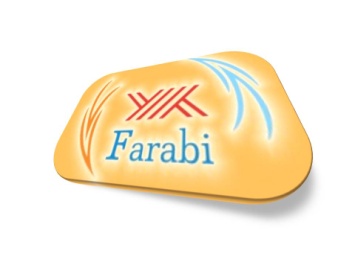 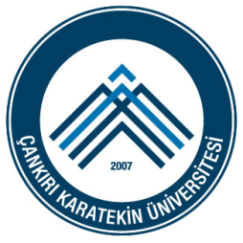 			ÇANKIRI KARATEKİN ÜNİVERSİTESİFARABİ DEĞİŞİM PROGRAMIÖĞRENİM PROTOKOLÜ2017 / 2018  AKADEMİK YILI                  GÜZ DÖNEMİ               BAHAR DÖNEMİ               GÜZ/BAHAR DÖNEMİDERS PROGRAMIÖğrencinin Adı - SoyadıÖğrenci NumarasıT.C. Kimlik NumarasıEnstitü / Fakülte / Yüksekokul / M.Y.O.ABD / Bölümü / ProgramıKabul Eden Yükseköğretim KurumuKabul Eden Yükseköğretim Kurumunda Alınacak Dersler(         Üniversitesi )Kabul Eden Yükseköğretim Kurumunda Alınacak Dersler(         Üniversitesi )Kabul Eden Yükseköğretim Kurumunda Alınacak Dersler(         Üniversitesi )Kabul Eden Yükseköğretim Kurumunda Alınacak Dersler(         Üniversitesi )Gönderen Yükseköğretim Kurumunda Sayılacak Dersler( Çankırı Karatekin Üniversitesi )Gönderen Yükseköğretim Kurumunda Sayılacak Dersler( Çankırı Karatekin Üniversitesi )Gönderen Yükseköğretim Kurumunda Sayılacak Dersler( Çankırı Karatekin Üniversitesi )Gönderen Yükseköğretim Kurumunda Sayılacak Dersler( Çankırı Karatekin Üniversitesi )Ders KoduDersin AdıS / ZAKTSDers  KoduDersin AdıS / ZAKTS12345678910Toplam   AKTSToplam   AKTSToplam   AKTSToplam   AKTSToplam  AKTSToplam  AKTSToplam  AKTSÖğrencinin İmzası:    …………………………………                                                            Tarih:    …/05/ 2017GÖNDEREN KURUM: Öngörülen ders programının/öğrenim protokolünün uygun olduğunu onaylıyoruz.GÖNDEREN KURUM: Öngörülen ders programının/öğrenim protokolünün uygun olduğunu onaylıyoruz.Bölüm  Başkanı ve Bölüm Koordinatörünün  – Adı / Soyadı…………………………………..Tarih                                                                           İmza…/05/ 2017Kurum Koordinatörünün  – Adı / SoyadıDoç. Dr. Senayi DÖNMEZTarih                                                                           İmza    …/05/2017                                                                            KABUL EDEN KURUM:  Öngörülen ders programının/öğrenim protokolünün uygun olduğunu onaylıyoruz.KABUL EDEN KURUM:  Öngörülen ders programının/öğrenim protokolünün uygun olduğunu onaylıyoruz.Bölüm Başkanı veya Bölüm Koordinatörünün  – Adı / Soyadı……………………………………Tarih                                                                          İmza                                                                         …/…/ 2017                                                                   Kurum Koordinatörünün  – Adı / Soyadı…………………………………Tarih                                                                           İmza …/…/ 2017                                                   